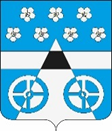 Российская ФедерацияСамарская областьмуниципальный район ВолжскийСОБРАНИЕ ПРЕДСТАВИТЕЛЕЙ СЕЛЬСКОГО ПОСЕЛЕНИЯ ЛопатиноТРЕТЬЕГО  созываРЕШЕНИЕот   19 декабря  2019  года               №  201                            с. Лопатино«Об утверждении бюджета сельского поселения Лопатино муниципального района Волжский Самарской области на 2020 год и плановый период 2021-2022 годов».Рассмотрев внесенный Администрацией сельского поселения Лопатино муниципального района Волжский и представленный Главой администрации поселения проект «Решения о бюджете сельского поселения Лопатино муниципального района Волжский Самарской области на 2020 год и плановый период 2021 - 2022 годов», Собрание Представителей сельского поселения РЕШИЛО: Статья 11. Утвердить основные характеристики местного бюджета на 2020 год:общий объем доходов – 827 449,33 тыс. рублей;общий объем расходов – 827 449,33 тыс. рублей;дефицит / профицит –0,000 тыс. рублей.2. Утвердить основные характеристики местного бюджета на 2021 год:общий объем доходов – 173 408,90 тыс. рублей;общий объем расходов –173 408,90 тыс. рублей;3. Утвердить основные характеристики местного бюджета на 2022 год:общий объем доходов – 104 018,07 тыс. рублей;общий объем расходов –104 018,07 тыс. рублей;Статья 2Утвердить общий объем условно утвержденных расходов:на 2020 год –1651,0 тыс. рублей;на 2021 год –1651,0 тыс. рублей.Статья 31. Утвердить объем межбюджетных трансфертов, получаемых из других бюджетов бюджетной системы Российской Федерации:в 2020 году –сумме 733 773,87  тыс. рублей;в 2021 году - в сумме 87 011,00 тыс. рублей;в 2022 году - в сумме 18 808,00  тыс. рублей.2. Утвердить объем безвозмездных поступлений в доход местного бюджета:в 2020 году – в сумме 452,600тыс. рублей;в 2021 году - в сумме 0,00 тыс. рублей;в 2022 году - в сумме 0,00 тыс. рублей.Статья 41. Утвердить перечень главных администраторов доходов местного бюджета согласно приложению № 1 к настоящему Решению.2. Утвердить перечень главных администраторов  источников финансирования дефицита бюджета района согласно приложению № 2 к настоящему Решению.Статья 51. Размер части прибыли, полученной муниципальными унитарными предприятиями сельского поселения Лопатино  муниципального района Волжский Самарской области в очередном финансовом году, в том числе по итогам предыдущего года, являющейся неналоговым доходом местного бюджета, рассчитывается в процентном отношении от прибыли предприятия, определяемой согласно документам бухгалтерского учета и отчетности после уплаты налогов и иных обязательных платежей.2. Установить, что в местный бюджет перечисляется часть прибыли, полученной муниципальными унитарными предприятиями сельского поселения Лопатино  муниципального района Волжский Самарской области в 2019 году, в том числе по итогам 2019 года, в размере 20 процентов.Статья 6Образовать в расходной части местного бюджета резервный фонд администрации сельского поселения в 2020 году – в размере 100,0 тыс. рублей;в 2021 году – в размере 100,0 тыс. рублей;в 2022 году – в размере 100,0 тыс. рублей. Статья 7Утвердить распределение бюджетных ассигнований по разделам, подразделам, целевым статьям, группам (группам и подгруппам) видов расходов классификации  расходов  бюджета поселения на 2020 год согласно приложению № 3  к настоящему Решению.Статья 8Утвердить распределение бюджетных ассигнований по разделам, подразделам, целевым статьям, группам (группам и подгруппам) видов расходов классификации  расходов  бюджета поселения на плановый период  2021 год   согласно приложению № 4   к настоящему Решению, на 2022 год   согласно приложению № 5   к настоящему РешениюСтатья 91. Установить предельный объем муниципального долга сельского поселения Лопатино муниципального района Волжский Самарской области:в 2020 году – в сумме 0,00 тыс. рублей;в 2021 году - в сумме 0,00 тыс. рублей;в 2022 году - в сумме 0,00 тыс. рублей.2. Установить верхний предел муниципального долга сельского поселения Лопатино муниципального района Волжский Самарской области:на 1 января 2020 года – в сумме 0,00 тыс. рублей;на 1 января 2021 года – в сумме 0,00 тыс. рублей;на 1 января 2022 года – в сумме 0,00 тыс. рублей.3. Установить предельные объемы расходов на обслуживание муниципального долга сельского поселения Лопатино муниципального района Волжский Самарской области:в 2020 году – 0,00 тыс. рублей;в 2021 году – 0,00 тыс. рублей;в 2022 году – 0,00 тыс. рублей.Статья 10Утвердить источники внутреннего финансирования дефицита бюджета поселения на 2020 год согласно приложению № 5   к настоящему Решению.Утвердить источники внутреннего финансирования дефицита бюджета поселения на 2021 - 2022 гг. согласно приложению № 6,7 к настоящему Решению.   Статья 11	1. Установить, что в 2020 -2022 годах за счет средств бюджета поселения на безвозмездной и безвозвратной основе предоставляются субсидии юридическим лицам (за исключением субсидии муниципальным бюджетным учреждениям), индивидуальным предпринимателям, физическим лицам – производителям товаров, работ, услуг, осуществляющим свою деятельность на территории сельского поселения Лопатино муниципального района Волжский, в целях  возмещения указанным лицам затрат или недополученных доходов в связи с производством товаров,  выполнением работ, оказанием услуг в следующих сферах:- жилищно-коммунальное хозяйство;- сельское хозяйство; 	2. Субсидии в случаях, предусмотренных частью 1 настоящей статьи, предоставляются соответствующими главными распорядителями средств областного бюджета в соответствии с нормативными правовыми актами Администрации  сельского поселения Лопатино муниципального района Волжский Самарской области, определяющими категории и (или) критерии отбора получателей субсидий, цели, условия и порядок предоставления субсидий, а также порядок возврата субсидий в случае нарушения условий, установленных при их предоставлении.Статья 12Настоящее Решение вступает в силу с 1 января 2020 года и действует по 31 декабря 2020 года.Глава сельского поселения Лопатино                                                                                   муниципального района Волжский                                                                                             Самарской области                                                                 В.Л.ЖуковПредседатель Собрания Представителей                                                               сельского поселения Лопатино                                                                     муниципального района Волжский                                                                    Самарской области                                                           А.И.Андреянов     Бюджет  по доходам сельского поселения Лопатино на 2020 год      Бюджет  по доходам сельского поселения Лопатино на 2021 год      Бюджет  по доходам сельского поселения Лопатино на 2022 год  Приложение № 2к Решению Собрания представителейсельского поселения Лопатиномуниципального района ВолжскийСамарской областиот 19.12.2019г. № 201Перечень главных администраторов источников финансирования дефицита бюджета сельского поселения ЛопатиноПриложение №1к Решению Собрания представителей сельского поселения Лопатиномуниципального района ВолжскийСамарской областиот « 19» декабря 2019 г. № 201Перечень главных администраторов доходов  бюджета сельского поселения ЛопатиноПриложение № 6к Решению Собрания представителей сельского поселения Лопатиномуниципального района ВолжскийСамарской областиот  19.12. 2019 г. № 201Источники внутреннего финансирования дефицита местного бюджета на 2020 годПриложение № 7к Решению Собрания представителей сельского поселения Лопатиномуниципального района ВолжскийСамарской областиот 19.12.2019 г. № 201Источники внутреннего финансирования дефицита местного бюджета на 2021 годПриложение № 8к Решению Собрания представителей сельского поселения Лопатиномуниципального района ВолжскийСамарской областиот 19.12. 2019 г. № 201Источники внутреннего финансирования дефицита местного бюджета на 2022 годПриложение № 9к Решению Собрания представителей сельского поселения Лопатиномуниципального района ВолжскийСамарской областиот 19.12. 2019 г. № 201             В части прочих неналоговых доходов:	- невыясненные поступления, 	зачисляемые в бюджеты муниципальных районов			917 1 17 01050 05 0000 180			100%	- прочие неналоговые доходы бюджетов муниципальных районов							917 1 17 05050 05 0000180			100%	- невыясненные поступления, 	зачисляемые в бюджеты муниципальных районов			970 1 17 01050 05 0000 180			100%Код доходаНаименование доходов2020г.10000000000000000 Налоговые и неналоговые доходы87 227,7710102000000000110Налог на доходы физических лиц38 914,1910102010010000110Налог на доходы физических лиц с доходов, источником которого является налоговый агент, за исключением доходов, в отношении которых исчисление и уплата налога осуществляется в соответствии со с. 227, 227.1 и 228 НК РФ. 34 276,1910102020010000110Налог на доходы физических лиц с доходов, полученных от осуществления деятельности лицами, зарегистрированными в качестве индивидуальных предпринимателей70,0010102030011000110Налог на доходы физических лиц с доходов,  полученных физическими лицами в соответствии со ст.228 НК РФ4 568,0010300000000000000Налоги на товары (работы, услуги), реализуемые на территории Российской Федерации6 605,56810302000010000110Акцизы по подакцизным товарам (продукции), производимым на территории  Российской Федерации6 605,56810302230010000110Доходы от уплаты акцизов на дизельное топливо, подлежащее распределению между бюджетами субъектов Российской Федерации и местными бюджетами с учетом установленных дифференцированных нормативов отчислений в местные бюджеты2 857,89710302240010000110Доходы от уплаты акцизов на моторные масла для дизельных и (или) карбюраторных (инжекторных), подлежащее распределению между бюджетами субъектов Российской Федерации и местными бюджетами с учетом установленных дифференцированных нормативов отчислений в местные бюджеты14,72010302250010000110Доходы от уплаты акцизов на  автомобильный бензин, подлежащее распределению между бюджетами субъектов Российской Федерации и местными бюджетами с учетом установленных дифференцированных нормативов отчислений в местные бюджеты3 732,95110302260010000110Доходы от уплаты акцизов на  прямогонный бензин, подлежащее распределению между бюджетами субъектов Российской Федерации и местными бюджетами с учетом установленных дифференцированных нормативов отчислений в местные бюджеты0,00010500000000000000Налоги на совокупный доход95,70610503010011000110Единый сельскохозяйственный налог95,70610600000000000000Налоги на имущество41 235,6010601030101000110Налог на имущество физических лиц, взимаемый по ставкам, применяемых к объектам налогообложения, расположенным в границах поселений2 382,60010601000000000110Земельный налог38 853,0010606033100000110Земельный налог с организаций, обладающих земельным участком, расположенным в границах поселений33 603,0010606043101000110Земельный налог с физических лиц , обладающих земельным участком, расположенным в границах поселений5 250,0010800000000000000Государственная пошлина0,0010804020011000110Государственная пошлина за совершение нотариальных действий должностными лицами органов местного самоуправления, уполномоченными в соответствии с законодательными актами Российской Федерации на совершение нотариальных действий0,0011100000000000000Доходы от использования имущества, находящегося в государственной и муниципальной собственности376,71011109045100000120Прочие поступления от имущества, находящегося в собственности сельских поселений (за исключением имущества муниципальных бюджетных и автономных учреждений, а также имущества муниципальных унитарных предприятий, в том числе казенных)376,71011400000000000000Доходы от продажи материальных и нематериальных активов0,0011406025100000430Доходы от продажи земельных участков, находящихся в собственности сельских поселений (за исключением земельных участков муниципальных бюджетных и автономных учреждений)0,0020000000000000000Безвозмездные поступления740 221,5620201000000000150Дотации бюджетам субъектов Российской Федерации и муниципальных образований.2 823,09320215001100000150Дотации бюджетам поселений на выравнивание бюджетной обеспеченности2 823,09320220000000000000Субсидии бюджетам бюджетной системы Российской Федерации (межбюджетные субсидии)733 133,0120220041100000150Субсидии бюджетам сельских поселений на строительство, модернизацию, ремонт и содержание, автомобильных дорог общего пользования, в том числе дорог в поселениях (за исключением дорог федерального значения)0,0020225021100000150Субсидии бюджетам сельских поселений на реализацию мероприятий по стимулированию программ развития жилищного строительства субъектов Российской Федерации733 133,0120249999100000150Межбюджетный трансферт640,86020203000000000150Субвенции бюджетам субъектов Российской Федерации и муниципальных образований640,86020235118100000150Субвенции бюджетам поселений на осуществление первичного воинского учета на территориях, где отсутствуют военные комиссариаты640,86020202000000000150Субсидии бюджетам бюджетной системы Российской Федерации (межбюджетные субсидии)3 172,00020229999100000150Прочие субсидии бюджетам поселений3 172,00020700000000000000Прочие безвозмездные поступления452,60020705010100000150Безвозмездные поступления от физических и юридических лиц на финансовое обеспечение дорожной деятельности, в том числе добровольных пожертвований в отношении автомобильных дорог общего пользования местного значения сельских поселений452,600итого доходов827 449,33Код доходаНаименование доходов2021г.10000000000000000 Налоговые и неналоговые доходы86 397,9010102000000000110Налог на доходы физических лиц35 447,8710102010010000110Налог на доходы физических лиц с доходов, источником которого является налоговый агент, за исключением доходов, в отношении которых исчисление и уплата налога осуществляется в соответствии со с. 227, 227.1 и 228 НК РФ. 30 531,5910102020010000110Налог на доходы физических лиц с доходов, полученных от осуществления деятельности лицами, зарегистрированными в качестве индивидуальных предпринимателей74,2010102030011000110Налог на доходы физических лиц с доходов,  полученных физическими лицами в соответствии со ст.228 НК РФ4 842,0810300000000000000Налоги на товары (работы, услуги), реализуемые на территории Российской Федерации6 739,48310302000010000110Акцизы по подакцизным товарам (продукции), производимым на территории  Российской Федерации6 739,48310302230010000110Доходы от уплаты акцизов на дизельное топливо, подлежащее распределению между бюджетами субъектов Российской Федерации и местными бюджетами с учетом установленных дифференцированных нормативов отчислений в местные бюджеты2 920,60010302240010000110Доходы от уплаты акцизов на моторные масла для дизельных и (или) карбюраторных (инжекторных), подлежащее распределению между бюджетами субъектов Российской Федерации и местными бюджетами с учетом установленных дифференцированных нормативов отчислений в местные бюджеты14,65610302250010000110Доходы от уплаты акцизов на  автомобильный бензин, подлежащее распределению между бюджетами субъектов Российской Федерации и местными бюджетами с учетом установленных дифференцированных нормативов отчислений в местные бюджеты3 804,22710302260010000110Доходы от уплаты акцизов на  прямогонный бензин, подлежащее распределению между бюджетами субъектов Российской Федерации и местными бюджетами с учетом установленных дифференцированных нормативов отчислений в местные бюджеты0,00010500000000000000Налоги на совокупный доход101,4510503010011000110Единый сельскохозяйственный налог101,4510600000000000000Налоги на имущество43 709,7810601030101000110Налог на имущество физических лиц, взимаемый по ставкам, применяемых к объектам налогообложения, расположенным в границах поселений           2 525,60010601000000000110Земельный налог41 184,1810606033100000110Земельный налог с организаций, обладающих земельным участком, расположенным в границах поселений35 619,1810606043101000110Земельный налог с физических лиц , обладающих земельным участком, расположенным в границах поселений5 565,0010800000000000000Государственная пошлина0,0010804020011000110Государственная пошлина за совершение нотариальных действий должностными лицами органов местного самоуправления, уполномоченными в соответствии с законодательными актами Российской Федерации на совершение нотариальных действий0,0011100000000000000Доходы от использования имущества, находящегося в государственной и муниципальной собственности399,31311109045100000120Прочие поступления от имущества, находящегося в собственности сельских поселений (за исключением имущества муниципальных бюджетных и автономных учреждений, а также имущества муниципальных унитарных предприятий, в том числе казенных)399,31311400000000000000Доходы от продажи материальных и нематериальных активов0,0011406025100000430Доходы от продажи земельных участков, находящихся в собственности сельских поселений (за исключением земельных участков муниципальных бюджетных и автономных учреждений)0,0020000000000000000Безвозмездные поступления87 011,0087 011,0020220000000000000Субсидии бюджетам бюджетной системы Российской Федерации (межбюджетные субсидии)87 011,0087 011,0020220041100000150Субсидии бюджетам сельских поселений на строительство, модернизацию, ремонт и содержание, автомобильных дорог общего пользования, в том числе дорог в поселениях (за исключением дорог федерального значения)0,000,0020225021100000150Субсидии бюджетам сельских поселений на реализацию мероприятий по стимулированию программ развития жилищного строительства субъектов Российской Федерации87 011,00087 011,000итого доходов173 408,90173 408,90Код доходаНаименование доходов2022г.10000000000000000 Налоговые и неналоговые доходы85 210,0610102000000000110Налог на доходы физических лиц          33 150,4310102010010000110Налог на доходы физических лиц с доходов, источником которого является налоговый агент, за исключением доходов, в отношении которых исчисление и уплата налога осуществляется в соответствии со с. 227, 227.1 и 228 НК РФ. 28 135,8310102020010000110Налог на доходы физических лиц с доходов, полученных от осуществления деятельности лицами, зарегистрированными в качестве индивидуальных предпринимателей75,6810102030011000110Налог на доходы физических лиц с доходов,  полученных физическими лицами в соответствии со ст.228 НК РФ4 938,9210300000000000000Налоги на товары (работы, услуги), реализуемые на территории Российской Федерации6 964,8710302000010000110Акцизы по подакцизным товарам (продукции), производимым на территории  Российской Федерации6 964,8710302230010000110Доходы от уплаты акцизов на дизельное топливо, подлежащее распределению между бюджетами субъектов Российской Федерации и местными бюджетами с учетом установленных дифференцированных нормативов отчислений в местные бюджеты3 145,14010302240010000110Доходы от уплаты акцизов на моторные масла для дизельных и (или) карбюраторных (инжекторных), подлежащее распределению между бюджетами субъектов Российской Федерации и местными бюджетами с учетом установленных дифференцированных нормативов отчислений в местные бюджеты15,50710302250010000110Доходы от уплаты акцизов на  автомобильный бензин, подлежащее распределению между бюджетами субъектов Российской Федерации и местными бюджетами с учетом установленных дифференцированных нормативов отчислений в местные бюджеты3 804,22710302260010000110Доходы от уплаты акцизов на  прямогонный бензин, подлежащее распределению между бюджетами субъектов Российской Федерации и местными бюджетами с учетом установленных дифференцированных нормативов отчислений в местные бюджеты0,00010500000000000000Налоги на совокупный доход103,4810503010011000110Единый сельскохозяйственный налог103,4810600000000000000Налоги на имущество44 583,9810601030101000110Налог на имущество физических лиц, взимаемый по ставкам, применяемых к объектам налогообложения, расположенным в границах поселений           2 576,1110601000000000110Земельный налог42 007,8610606033100000110Земельный налог с организаций, обладающих земельным участком, расположенным в границах поселений36 331,5610606043101000110Земельный налог с физических лиц , обладающих земельным участком, расположенным в границах поселений5 676,3010800000000000000Государственная пошлина0,0010804020011000110Государственная пошлина за совершение нотариальных действий должностными лицами органов местного самоуправления, уполномоченными в соответствии с законодательными актами Российской Федерации на совершение нотариальных действий0,0011100000000000000Доходы от использования имущества, находящегося в государственной и муниципальной собственности407,29911109045100000120Прочие поступления от имущества, находящегося в собственности сельских поселений (за исключением имущества муниципальных бюджетных и автономных учреждений, а также имущества муниципальных унитарных предприятий, в том числе казенных)407,29911400000000000000Доходы от продажи материальных и нематериальных активов0,0011406025100000430Доходы от продажи земельных участков, находящихся в собственности сельских поселений (за исключением земельных участков муниципальных бюджетных и автономных учреждений)0,0020000000000000000Безвозмездные поступления18 808,0018 808,0020220000000000000Субсидии бюджетам бюджетной системы Российской Федерации (межбюджетные субсидии)18 808,0018 808,0020220041100000150Субсидии бюджетам сельских поселений на строительство, модернизацию, ремонт и содержание, автомобильных дорог общего пользования, в том числе дорог в поселениях (за исключением дорог федерального значения)0,000,0020225021100000150Субсидии бюджетам сельских поселений на реализацию мероприятий по стимулированию программ развития жилищного строительства субъектов Российской Федерации18 808,0018 808,00итого доходов104 018,06104 018,06Код главного администратораКод группы, подгруппы, статьи и вида источника финансирования дефицита местного бюджетаНаименование главных администраторов, групп, подгрупп, статей и видов источников финансирования дефицита местного бюджета, кодов классификации операций сектора государственного управления, относящихся к источникам финансирования дефицита местного бюджета26301 05 0201 10 0000 510Увеличение прочих остатков денежных средств бюджета поселений26301 05 0201 10 0000 610Уменьшение прочих остатков денежных средств бюджета поселенийРаспределение бюджетных ассигнований по разделам, подразделам, целевым статьям и видам расходов местного бюджета классификации расходов бюджетов бюджетной классификации Российской Федерации
в ведомственной структуре расходов местного бюджета на 2020 годРаспределение бюджетных ассигнований по разделам, подразделам, целевым статьям и видам расходов местного бюджета классификации расходов бюджетов бюджетной классификации Российской Федерации
в ведомственной структуре расходов местного бюджета на 2020 годРаспределение бюджетных ассигнований по разделам, подразделам, целевым статьям и видам расходов местного бюджета классификации расходов бюджетов бюджетной классификации Российской Федерации
в ведомственной структуре расходов местного бюджета на 2020 годРаспределение бюджетных ассигнований по разделам, подразделам, целевым статьям и видам расходов местного бюджета классификации расходов бюджетов бюджетной классификации Российской Федерации
в ведомственной структуре расходов местного бюджета на 2020 годРаспределение бюджетных ассигнований по разделам, подразделам, целевым статьям и видам расходов местного бюджета классификации расходов бюджетов бюджетной классификации Российской Федерации
в ведомственной структуре расходов местного бюджета на 2020 годРаспределение бюджетных ассигнований по разделам, подразделам, целевым статьям и видам расходов местного бюджета классификации расходов бюджетов бюджетной классификации Российской Федерации
в ведомственной структуре расходов местного бюджета на 2020 годРаспределение бюджетных ассигнований по разделам, подразделам, целевым статьям и видам расходов местного бюджета классификации расходов бюджетов бюджетной классификации Российской Федерации
в ведомственной структуре расходов местного бюджета на 2020 годРаспределение бюджетных ассигнований по разделам, подразделам, целевым статьям и видам расходов местного бюджета классификации расходов бюджетов бюджетной классификации Российской Федерации
в ведомственной структуре расходов местного бюджета на 2020 годРаспределение бюджетных ассигнований по разделам, подразделам, целевым статьям и видам расходов местного бюджета классификации расходов бюджетов бюджетной классификации Российской Федерации
в ведомственной структуре расходов местного бюджета на 2020 годКод главного распоря-дителя бюджет-ных средствНаименование главного распорядителя средств районного бюджета, раздела, подраздела, целевой статьи, вида расходов РзПРЦСРВРСумма,  тыс.  рублей Сумма,  тыс.  рублей Сумма,  тыс.  рублей Код главного распоря-дителя бюджет-ных средствНаименование главного распорядителя средств районного бюджета, раздела, подраздела, целевой статьи, вида расходов РзПРЦСРВРвсего в том числе средства вышестоящих бюджетовв том числе средства вышестоящих бюджетовКод главного распоря-дителя бюджет-ных средствНаименование главного распорядителя средств районного бюджета, раздела, подраздела, целевой статьи, вида расходов РзПРЦСРВРвсего в том числе средства вышестоящих бюджетовв том числе средства вышестоящих бюджетов263Администрация сельского поселения Лопатино муниципального района Волжский Самарской области827 449,337733 773,871Функционирование высшего должностного лица субъекта Российской Федерации и муниципального образования01021 087,284Непрограммные направления расходов местного бюджета в области общегосударственных вопросов, национальной обороны, национальной безопасности и правоохранительной деятельности, а также в сфере средств массовой информации, обслуживания муниципального долга и межбюджетных трансфертов010290 1 00000001 087,2840,000Расходы на выплаты персоналу государственных(муниципальных)органов010290 1 00000001201 087,284Функционирование законодательных (представительных) органов государственной власти и представительных органов муниципальных образований0103819,5880,000Непрограммные направления расходов местного бюджета в области общегосударственных вопросов, национальной обороны, национальной безопасности и правоохранительной деятельности, а также в сфере средств массовой информации, обслуживания муниципального долга и межбюджетных трансфертов010390 1 0000000819,5880,000Расходы на выплаты персоналу государственных(муниципальных)органов010390 1 0000000120819,5880,000Функционирование Правительства Российской Федерации, высших исполнительных органов государственной власти субъектов Российской Федерации, местных администраций01049 471,1900,000Непрограммные направления расходов местного бюджета в области общегосударственных вопросов, национальной обороны, национальной безопасности и правоохранительной деятельности, а также в сфере средств массовой информации, обслуживания муниципального долга и межбюджетных трансфертов010490 1 00000009 471,1900,000Расходы на выплаты персоналу государственных(муниципальных)органов010490 1 00000001207 079,8380,000Иные закупки товаров,работ и услуг для обеспечения государственных(муниципальных) нужд010490 1 00000002402 291,3520,000Уплата налогов, сборов и иных платежей010490 1 0000000850100,0000,000Обеспечение проведения выборов и референдумов01071 200,000010790 1 0000000Организация и проведение выборов депутатов010790 1 00000008801 200,000Резервные фонды0111100,0000,000Непрограммные направления расходов местного бюджета в области общегосударственных вопросов, национальной обороны, национальной безопасности и правоохранительной деятельности, а также в сфере средств массовой информации, обслуживания муниципального долга и межбюджетных трансфертов011190 1 0000000100,0000,000Резервные средства011190 1 0000000870100,0000,000Другие общегосударственные вопросы011315 941,2450,000Непрограммные направления расходов местного бюджета в области общегосударственных вопросов, национальной обороны, национальной безопасности и правоохранительной деятельности, а также в сфере средств массовой информации, обслуживания муниципального долга и межбюджетных трансфертов011390 1 000000015 941,2450,000прочая закупка товаров,работ и услуг для обеспечения государственных муниципальных нужд011390 1 00000002401 659,7800,000Иные межбюджетные трансферты011390 1 0000000540103,000Субсидии бюджетным учреждениям011390 1 000000061014 178,465Исполнение судебных актов Российской Федерации и мировых соглашений по возмещению причиненного вреда0 11390 1 00000008300,0000,000Непрограммные направления расходов местного бюджета в области общегосударственных вопросов, национальной обороны, национальной безопасности и правоохранительной деятельности, а также в сфере средств массовой информации, обслуживания муниципального долга и межбюджетных трансфертов020390 1 0000000640,860640,860Расходы на выплаты персоналу государственных(муниципальных)органов020390 1 0000000120640,860640,860Защита населения и территории от последствий чрезвычайных ситуаций природного и техногенного характера, гражданская оборона0309313,1000,000Непрограммные направления расходов местного бюджета в области общегосударственных вопросов, национальной обороны, национальной безопасности и правоохранительной деятельности, а также в сфере средств массовой информации, обслуживания муниципального долга и межбюджетных трансфертов030990 1 0000000313,1000,000Иные закупки товаров,работ и услуг для обеспечения государственных(муниципальных) нужд030990 1 0000000240313,1000,000Обеспечение пожарной безопасности0310324,0000,000Непрограммные направления расходов местного бюджета в области общегосударственных вопросов, национальной обороны, национальной безопасности и правоохранительной деятельности, а также в сфере средств массовой информации, обслуживания муниципального долга и межбюджетных трансфертов031090 1 0000000324,0000,000Иные закупки товаров,работ и услуг для обеспечения государственных(муниципальных) нужд031090 1 0000000240324,0000,000Другие вопросы в области национальной безопасности и правоохранительной деятельности0314275,0000,000Непрограммные направления расходов местного бюджета в области общегосударственных вопросов, национальной обороны, национальной безопасности и правоохранительной деятельности, а также в сфере средств массовой информации, обслуживания муниципального долга и межбюджетных трансфертов031490 1 0000000275,0000,000Расходы на выплаты персоналу государственных(муниципальных)органов03149010000000120210,0000,000Иные закупки товаров,работ и услуг для обеспечения государственных(муниципальных) нужд031490 1 000000024065,0000,000Общеэкономические вопросы0401101,0000,000Непрограммные направления расходов местного бюджета в области национальной экономики040190 4 0000000101,0000,000Иные закупки товаров,работ и услуг для обеспечения государственных(муниципальных) нужд040190 4 0000000240101,000Сельское хозяйство и рыболовство0405100,0000,000Непрограммные направления расходов местного бюджета в области национальной экономики040590 4 0000000100,0000,000Субсидии юридическим лицам (кроме некоммерческих организаций), индивидуальным предпринимателям, физическим лицам040590 4 0000000810100,0000,000Проведение работ по уничтожению карантинных сорняков на территории сельского поселения Лопатино040590400S43802440,0000,000Транспорт0408900,0000,000Муниципальная программа "Развитие транспортных пассажирских перевозок в сельском поселении Лопатино муниципального района Волжский Самарской области на 2019-2021 годы"040878 0 0000000244100,0000,000Субсидии бюджетным учреждениям040878 0 0000000610800,000Дорожное хозяйство0409742 059,153731 088,011Непрограммные направления расходов местного бюджета в области дорожного хозяйства040990 4 0000000240600,0000,000Иные закупки товаров,работ и услуг для обеспечения государственных(муниципальных) нужд040980 3 000000024088 845,00085 000,000подпрограмма по строительству, модернизации, ремонта и содержания дорог общего пользования, в том числе дорог в поселениях (за исключением дорог федерального значения)в рамках реализации муниципальной программы "Осуществление дорожной деятельности в сельском поселении Лопатино муниципального района Волжский Самарской области040980 3 0000000540652 614,153646 088,011Другие вопросы в области национальной экономики0412350,0000,000Непрограммные направления расходов местного бюджета в области национальной экономики041290 4 0000000350,0000,000Иные закупки товаров,работ и услуг для обеспечения государственных(муниципальных) нужд041290 4 0000000240350,0000,000Жилищное хозяйство05011 650,0000,000Непрограммные направления расходов местного бюджета в сфере жилищно-коммунального хозяйства0501905 0 0000001 650,000Иные закупки товаров,работ и услуг для обеспечения государственных(муниципальных) нужд0501905 0 0000002401 650,0000,000Коммунальное хозяйство05023 151,8900,000Непрограммные направления расходов местного бюджета в сфере жилищно-коммунального хозяйства050290 5 00000003 151,8900,000Иные закупки товаров,работ и услуг для обеспечения государственных(муниципальных) нужд050290 5 00000002403 151,8900,000Благоустройство050330 684,8192 045,000Подпрограмма по уличному освещению в рамках реализации программы "Развитие благоустройства населенных пунктов сельского поселения Лопатино муниципального района Волжский Самарской области на 2019-2021гг."050376 1 000000015 802,8740,000Иные закупки товаров,работ и услуг для обеспечения государственных(муниципальных) нужд050376 1 00000002403 802,8742 045,000Субсидии бюджетным учреждениям050376 1 000000061012 000,0000,000Подпрограмма по содержанию дорог в рамках реализации программы "Развитие благоустройства населенных пунктов сельского поселения Лопатино муниципального района Волжский Самарской области на 2019-2021гг."050376 2 00000005 100,0000,000Иные закупки товаров,работ и услуг для обеспечения государственных(муниципальных) нужд050376 2 0000000240950,0000,000Субсидии бюджетным учреждениям050376 2 00000006104 150,0000,000Подпрограмма по озеленению в рамках реализации программы "Развитие благоустройства населенных пунктов сельского поселения Лопатино муниципального района Волжский Самарской области на 2019-2021гг."050376 3 0000000427,5450,000Иные закупки товаров,работ и услуг для обеспечения государственных(муниципальных) нужд050376 3 0000000240127,5450,000Субсидии бюджетным учреждениям050376 3 0000000610300,0000,000Подпрограмма по содержанию мест захоронения в рамках реализации программы "Развитие благоустройства населенных пунктов сельского поселения Лопатино муниципального района Волжский Самарской области на 2019-2021гг."050376 4 0000000180,0000,000Иные закупки товаров,работ и услуг для обеспечения государственных(муниципальных) нужд050376 4 0000000240180,0000,000Подпрограмма Прочие мероприятия в рамках реализации программы "Развитие благоустройства населенных пунктов сельского поселения Лопатино муниципального района Волжский Самарской области на 2019-2021гг."050376 5 00000009 174,4000,000Иные закупки товаров,работ и услуг для обеспечения государственных(муниципальных) нужд050376 5 00000002403 073,9000,000Субсидии бюджетным учреждениям050376 5 00000006106 100,5000,000Непрограммные направления расходов местного бюджета в сфере жилищно-коммунального хозяйства050390500000000,0000,000Иные межбюджетные трансферты050390500000005400,0000,000Молодежная политика и оздоровление детей070750,0000,000Непрограммные направления расходов местного бюджета в сфере образования070790 7 000000050,0000,000Иные закупки товаров,работ и услуг для обеспечения государственных(муниципальных) нужд070790 7 000000024050,0000,000Культура080117 450,2080,000Непрограммные направления расходов местного бюджета в области культуры и кинематографии080190 8 000000017 450,2080,000Субсидии бюджетным учреждениям080190 8 000000061017 055,8920,000Иные межбюджетные трансферты08019080000000540214,3160,000Иные закупки товаров,работ и услуг для обеспечения государственных(муниципальных) нужд080190 8 0000000240180,0000,000Другие вопросы в области социальной политики1006396,0000,000Муниципальная программа сельского поселения Лопатино "Поддержка граждан сельского поселения Лопатино муниципального района Волжский Самарской области, оказавшихся в трудной жизненной ситуации"100679 0 0000000396,0000,000Социальные выплаты гражданам, кроме публичных нормативных социальных выплат в рамках реализации  муниципальной программы сельского поселения Лопатино "Поддержка граждан сельского поселения Лопатино муниципального района Волжский Самарской области,оказавшихся в трудной жизненной ситуации"100679 0 0000000321250,0000,000Подпрограмма профилактики наркомании и токсикомании  в рамках реализации  муниципальной программы сельского поселения Лопатино "Поддержка граждан сельского поселения Лопатино муниципального района Волжский Самарской области,оказавшихся в трудной жизненной ситуации"100679 1 000000024446,0000,000Подпрограмма профилактики терроризма и экстремизма в рамках реализации  муниципальной программы сельского поселения Лопатино "Поддержка граждан сельского поселения Лопатино муниципального района Волжский Самарской области,оказавшихся в трудной жизненной ситуации"100679 2 0000000244100,0000,000Физическая культура1101384,0000,000Программа "Развитие физической культуры и спорта в сельском поселении Лопатино муниципального района Волжский Самарской области на 2019-2021гг."110177 0 0000000384,0000,000Иные закупки товаров,работ и услуг для обеспечения государственных(муниципальных) нужд110177 0 0000000240384,0000,000Распределение бюджетных ассигнований по разделам, подразделам, целевым статьям и видам расходов местного бюджета классификации расходов бюджетов бюджетной классификации Российской Федерации
в ведомственной структуре расходов местного бюджета на 2021 годРаспределение бюджетных ассигнований по разделам, подразделам, целевым статьям и видам расходов местного бюджета классификации расходов бюджетов бюджетной классификации Российской Федерации
в ведомственной структуре расходов местного бюджета на 2021 годРаспределение бюджетных ассигнований по разделам, подразделам, целевым статьям и видам расходов местного бюджета классификации расходов бюджетов бюджетной классификации Российской Федерации
в ведомственной структуре расходов местного бюджета на 2021 годРаспределение бюджетных ассигнований по разделам, подразделам, целевым статьям и видам расходов местного бюджета классификации расходов бюджетов бюджетной классификации Российской Федерации
в ведомственной структуре расходов местного бюджета на 2021 годРаспределение бюджетных ассигнований по разделам, подразделам, целевым статьям и видам расходов местного бюджета классификации расходов бюджетов бюджетной классификации Российской Федерации
в ведомственной структуре расходов местного бюджета на 2021 годРаспределение бюджетных ассигнований по разделам, подразделам, целевым статьям и видам расходов местного бюджета классификации расходов бюджетов бюджетной классификации Российской Федерации
в ведомственной структуре расходов местного бюджета на 2021 годРаспределение бюджетных ассигнований по разделам, подразделам, целевым статьям и видам расходов местного бюджета классификации расходов бюджетов бюджетной классификации Российской Федерации
в ведомственной структуре расходов местного бюджета на 2021 годРаспределение бюджетных ассигнований по разделам, подразделам, целевым статьям и видам расходов местного бюджета классификации расходов бюджетов бюджетной классификации Российской Федерации
в ведомственной структуре расходов местного бюджета на 2021 годРаспределение бюджетных ассигнований по разделам, подразделам, целевым статьям и видам расходов местного бюджета классификации расходов бюджетов бюджетной классификации Российской Федерации
в ведомственной структуре расходов местного бюджета на 2021 годКод главного распоря-дителя бюджет-ных средствНаименование главного распорядителя средств районного бюджета, раздела, подраздела, целевой статьи, вида расходов РзПРЦСРВРСумма,  тыс.  рублей Сумма,  тыс.  рублей Сумма,  тыс.  рублей Код главного распоря-дителя бюджет-ных средствНаименование главного распорядителя средств районного бюджета, раздела, подраздела, целевой статьи, вида расходов РзПРЦСРВРвсего в том числе средства вышестоящих бюджетовв том числе средства вышестоящих бюджетовКод главного распоря-дителя бюджет-ных средствНаименование главного распорядителя средств районного бюджета, раздела, подраздела, целевой статьи, вида расходов РзПРЦСРВРвсего в том числе средства вышестоящих бюджетовв том числе средства вышестоящих бюджетов263Администрация сельского поселения Лопатино муниципального района Волжский Самарской области173 408,90087 011,000Функционирование высшего должностного лица субъекта Российской Федерации и муниципального образования01021 443,404Непрограммные направления расходов местного бюджета в области общегосударственных вопросов, национальной обороны, национальной безопасности и правоохранительной деятельности, а также в сфере средств массовой информации, обслуживания муниципального долга и межбюджетных трансфертов010290 1 00000001 443,4040,000Расходы на выплаты персоналу государственных(муниципальных)органов010290 1 00000001201 443,404Функционирование законодательных (представительных) органов государственной власти и представительных органов муниципальных образований01031 175,7080,000Непрограммные направления расходов местного бюджета в области общегосударственных вопросов, национальной обороны, национальной безопасности и правоохранительной деятельности, а также в сфере средств массовой информации, обслуживания муниципального долга и межбюджетных трансфертов010390 1 00000001 175,7080,000Расходы на выплаты персоналу государственных(муниципальных)органов010390 1 00000001201 175,7080,000Функционирование Правительства Российской Федерации, высших исполнительных органов государственной власти субъектов Российской Федерации, местных администраций01049 827,3100,000Непрограммные направления расходов местного бюджета в области общегосударственных вопросов, национальной обороны, национальной безопасности и правоохранительной деятельности, а также в сфере средств массовой информации, обслуживания муниципального долга и межбюджетных трансфертов010490 1 00000009 827,3100,000Расходы на выплаты персоналу государственных(муниципальных)органов010490 1 00000001207 435,9580,000Иные закупки товаров,работ и услуг для обеспечения государственных(муниципальных) нужд010490 1 00000002402 291,3520,000Уплата налогов, сборов и иных платежей010490 1 0000000850100,0000,000Резервные фонды0111100,0000,000Непрограммные направления расходов местного бюджета в области общегосударственных вопросов, национальной обороны, национальной безопасности и правоохранительной деятельности, а также в сфере средств массовой информации, обслуживания муниципального долга и межбюджетных трансфертов011190 1 0000000100,0000,000Резервные средства011190 1 0000000870100,0000,000Другие общегосударственные вопросы011316 079,3350,000Непрограммные направления расходов местного бюджета в области общегосударственных вопросов, национальной обороны, национальной безопасности и правоохранительной деятельности, а также в сфере средств массовой информации, обслуживания муниципального долга и межбюджетных трансфертов011390 1 000000016 079,3350,000прочая закупка товаров,работ и услуг для обеспечения государственных муниципальных нужд011390 1 00000002401 659,7800,000Иные межбюджетные трансферты011390 1 0000000540103,000Субсидии бюджетным учреждениям011390 1 000000061014 316,555Исполнение судебных актов Российской Федерации и мировых соглашений по возмещению причиненного вреда0 11390 1 00000008300,0000,000Непрограммные направления расходов местного бюджета в области общегосударственных вопросов, национальной обороны, национальной безопасности и правоохранительной деятельности, а также в сфере средств массовой информации, обслуживания муниципального долга и межбюджетных трансфертов020390 1 00000000,0000,000Расходы на выплаты персоналу государственных(муниципальных)органов020390 1 00000001200,0000,000Защита населения и территории от последствий чрезвычайных ситуаций природного и техногенного характера, гражданская оборона0309313,1000,000Непрограммные направления расходов местного бюджета в области общегосударственных вопросов, национальной обороны, национальной безопасности и правоохранительной деятельности, а также в сфере средств массовой информации, обслуживания муниципального долга и межбюджетных трансфертов030990 1 0000000313,1000,000Иные закупки товаров,работ и услуг для обеспечения государственных(муниципальных) нужд030990 1 0000000240313,1000,000Обеспечение пожарной безопасности0310324,0000,000Непрограммные направления расходов местного бюджета в области общегосударственных вопросов, национальной обороны, национальной безопасности и правоохранительной деятельности, а также в сфере средств массовой информации, обслуживания муниципального долга и межбюджетных трансфертов031090 1 0000000324,0000,000Иные закупки товаров,работ и услуг для обеспечения государственных(муниципальных) нужд031090 1 0000000240324,0000,000Другие вопросы в области национальной безопасности и правоохранительной деятельности0314275,0000,000Непрограммные направления расходов местного бюджета в области общегосударственных вопросов, национальной обороны, национальной безопасности и правоохранительной деятельности, а также в сфере средств массовой информации, обслуживания муниципального долга и межбюджетных трансфертов031490 1 0000000275,0000,000Расходы на выплаты персоналу государственных(муниципальных)органов03149010000000120210,0000,000Иные закупки товаров,работ и услуг для обеспечения государственных(муниципальных) нужд031490 1 000000024065,0000,000Общеэкономические вопросы0401101,0000,000Непрограммные направления расходов местного бюджета в области национальной экономики040190 4 0000000101,0000,000Иные закупки товаров,работ и услуг для обеспечения государственных(муниципальных) нужд040190 4 0000000240101,000Сельское хозяйство и рыболовство0405100,0000,000Непрограммные направления расходов местного бюджета в области национальной экономики040590 4 0000000100,0000,000Субсидии юридическим лицам (кроме некоммерческих организаций), индивидуальным предпринимателям, физическим лицам040590 4 0000000810100,0000,000Проведение работ по уничтожению карантинных сорняков на территории сельского поселения Лопатино040590400S43802440,0000,000Транспорт0408900,0000,000Муниципальная программа "Развитие транспортных пассажирских перевозок в сельском поселении Лопатино муниципального района Волжский Самарской области на 2019-2021 годы"040878 0 0000000244100,0000,000Субсидии бюджетным учреждениям040878 0 0000000610800,000Дорожное хозяйство040989 445,00085 000,000Непрограммные направления расходов местного бюджета в области дорожного хозяйства040990 4 0000000240600,0000,000Иные закупки товаров,работ и услуг для обеспечения государственных(муниципальных) нужд040980 3 000000024088 845,00085 000,000подпрограмма по строительству, модернизации, ремонта и содержания дорог общего пользования, в том числе дорог в поселениях (за исключением дорог федерального значения)в рамках реализации муниципальной программы "Осуществление дорожной деятельности в сельском поселении Лопатино муниципального района Волжский Самарской области040980 3 00000005400,0000,000Другие вопросы в области национальной экономики0412350,0000,000Непрограммные направления расходов местного бюджета в области национальной экономики041290 4 0000000350,0000,000Иные закупки товаров,работ и услуг для обеспечения государственных(муниципальных) нужд041290 4 0000000240350,0000,000Жилищное хозяйство05011 650,0000,000Непрограммные направления расходов местного бюджета в сфере жилищно-коммунального хозяйства0501905 0 0000001 650,000Иные закупки товаров,работ и услуг для обеспечения государственных(муниципальных) нужд0501905 0 0000002401 650,0000,000Коммунальное хозяйство05023 151,8900,000Непрограммные направления расходов местного бюджета в сфере жилищно-коммунального хозяйства050290 5 00000003 151,8900,000Иные закупки товаров,работ и услуг для обеспечения государственных(муниципальных) нужд050290 5 00000002403 151,8900,000Благоустройство050329 892,9452 011,000Подпрограмма по уличному освещению в рамках реализации программы "Развитие благоустройства населенных пунктов сельского поселения Лопатино муниципального района Волжский Самарской области на 2019-2021гг."050376 1 000000015 011,0000,000Иные закупки товаров,работ и услуг для обеспечения государственных(муниципальных) нужд050376 1 00000002403 011,0002 011,000Субсидии бюджетным учреждениям050376 1 000000061012 000,0000,000Подпрограмма по содержанию дорог в рамках реализации программы "Развитие благоустройства населенных пунктов сельского поселения Лопатино муниципального района Волжский Самарской области на 2019-2021гг."050376 2 00000005 100,0000,000Иные закупки товаров,работ и услуг для обеспечения государственных(муниципальных) нужд050376 2 0000000240950,0000,000Субсидии бюджетным учреждениям050376 2 00000006104 150,0000,000Подпрограмма по озеленению в рамках реализации программы "Развитие благоустройства населенных пунктов сельского поселения Лопатино муниципального района Волжский Самарской области на 2019-2021гг."050376 3 0000000427,5450,000Иные закупки товаров,работ и услуг для обеспечения государственных(муниципальных) нужд050376 3 0000000240127,5450,000Субсидии бюджетным учреждениям050376 3 0000000610300,0000,000Подпрограмма по содержанию мест захоронения в рамках реализации программы "Развитие благоустройства населенных пунктов сельского поселения Лопатино муниципального района Волжский Самарской области на 2019-2021гг."050376 4 0000000180,0000,000Иные закупки товаров,работ и услуг для обеспечения государственных(муниципальных) нужд050376 4 0000000240180,0000,000Подпрограмма Прочие мероприятия в рамках реализации программы "Развитие благоустройства населенных пунктов сельского поселения Лопатино муниципального района Волжский Самарской области на 2019-2021гг."050376 5 00000009 174,4000,000Иные закупки товаров,работ и услуг для обеспечения государственных(муниципальных) нужд050376 5 00000002403 073,9000,000Субсидии бюджетным учреждениям050376 5 00000006106 100,5000,000Непрограммные направления расходов местного бюджета в сфере жилищно-коммунального хозяйства050390500000000,0000,000Иные межбюджетные трансферты050390500000005400,0000,000Молодежная политика и оздоровление детей070750,0000,000Непрограммные направления расходов местного бюджета в сфере образования070790 7 000000050,0000,000Иные закупки товаров,работ и услуг для обеспечения государственных(муниципальных) нужд070790 7 000000024050,0000,000Культура080117 450,2080,000Непрограммные направления расходов местного бюджета в области культуры и кинематографии080190 8 000000017 450,2080,000Субсидии бюджетным учреждениям080190 8 000000061017 055,8920,000Иные межбюджетные трансферты08019080000000540214,3160,000Иные закупки товаров,работ и услуг для обеспечения государственных(муниципальных) нужд080190 8 0000000240180,0000,000Другие вопросы в области социальной политики1006396,0000,000Муниципальная программа сельского поселения Лопатино "Поддержка граждан сельского поселения Лопатино муниципального района Волжский Самарской области, оказавшихся в трудной жизненной ситуации"100679 0 0000000396,0000,000Социальные выплаты гражданам, кроме публичных нормативных социальных выплат в рамках реализации  муниципальной программы сельского поселения Лопатино "Поддержка граждан сельского поселения Лопатино муниципального района Волжский Самарской области,оказавшихся в трудной жизненной ситуации"100679 0 0000000321250,0000,000Подпрограмма профилактики наркомании и токсикомании  в рамках реализации  муниципальной программы сельского поселения Лопатино "Поддержка граждан сельского поселения Лопатино муниципального района Волжский Самарской области,оказавшихся в трудной жизненной ситуации"100679 1 000000024446,0000,000Подпрограмма профилактики терроризма и экстремизма в рамках реализации  муниципальной программы сельского поселения Лопатино "Поддержка граждан сельского поселения Лопатино муниципального района Волжский Самарской области,оказавшихся в трудной жизненной ситуации"100679 2 0000000244100,0000,000Физическая культура1101384,0000,000Программа "Развитие физической культуры и спорта в сельском поселении Лопатино муниципального района Волжский Самарской области на 2019-2021гг."110177 0 0000000384,0000,000Иные закупки товаров,работ и услуг для обеспечения государственных(муниципальных) нужд110177 0 0000000240384,0000,000Распределение бюджетных ассигнований по разделам, подразделам, целевым статьям и видам расходов местного бюджета классификации расходов бюджетов бюджетной классификации Российской Федерации
в ведомственной структуре расходов местного бюджета на 2022 годРаспределение бюджетных ассигнований по разделам, подразделам, целевым статьям и видам расходов местного бюджета классификации расходов бюджетов бюджетной классификации Российской Федерации
в ведомственной структуре расходов местного бюджета на 2022 годРаспределение бюджетных ассигнований по разделам, подразделам, целевым статьям и видам расходов местного бюджета классификации расходов бюджетов бюджетной классификации Российской Федерации
в ведомственной структуре расходов местного бюджета на 2022 годРаспределение бюджетных ассигнований по разделам, подразделам, целевым статьям и видам расходов местного бюджета классификации расходов бюджетов бюджетной классификации Российской Федерации
в ведомственной структуре расходов местного бюджета на 2022 годРаспределение бюджетных ассигнований по разделам, подразделам, целевым статьям и видам расходов местного бюджета классификации расходов бюджетов бюджетной классификации Российской Федерации
в ведомственной структуре расходов местного бюджета на 2022 годРаспределение бюджетных ассигнований по разделам, подразделам, целевым статьям и видам расходов местного бюджета классификации расходов бюджетов бюджетной классификации Российской Федерации
в ведомственной структуре расходов местного бюджета на 2022 годРаспределение бюджетных ассигнований по разделам, подразделам, целевым статьям и видам расходов местного бюджета классификации расходов бюджетов бюджетной классификации Российской Федерации
в ведомственной структуре расходов местного бюджета на 2022 годРаспределение бюджетных ассигнований по разделам, подразделам, целевым статьям и видам расходов местного бюджета классификации расходов бюджетов бюджетной классификации Российской Федерации
в ведомственной структуре расходов местного бюджета на 2022 годРаспределение бюджетных ассигнований по разделам, подразделам, целевым статьям и видам расходов местного бюджета классификации расходов бюджетов бюджетной классификации Российской Федерации
в ведомственной структуре расходов местного бюджета на 2022 годКод главного распоря-дителя бюджет-ных средствНаименование главного распорядителя средств районного бюджета, раздела, подраздела, целевой статьи, вида расходов РзПРЦСРВРСумма,  тыс.  рублей Сумма,  тыс.  рублей Сумма,  тыс.  рублей Код главного распоря-дителя бюджет-ных средствНаименование главного распорядителя средств районного бюджета, раздела, подраздела, целевой статьи, вида расходов РзПРЦСРВРвсего в том числе средства вышестоящих бюджетовв том числе средства вышестоящих бюджетовКод главного распоря-дителя бюджет-ных средствНаименование главного распорядителя средств районного бюджета, раздела, подраздела, целевой статьи, вида расходов РзПРЦСРВРвсего в том числе средства вышестоящих бюджетовв том числе средства вышестоящих бюджетов263Администрация сельского поселения Лопатино муниципального района Волжский Самарской области104 018,06018 808,000Функционирование высшего должностного лица субъекта Российской Федерации и муниципального образования01021 628,824Непрограммные направления расходов местного бюджета в области общегосударственных вопросов, национальной обороны, национальной безопасности и правоохранительной деятельности, а также в сфере средств массовой информации, обслуживания муниципального долга и межбюджетных трансфертов010290 1 00000001 628,8240,000Расходы на выплаты персоналу государственных(муниципальных)органов010290 1 00000001201 628,824Функционирование законодательных (представительных) органов государственной власти и представительных органов муниципальных образований01031 361,1280,000Непрограммные направления расходов местного бюджета в области общегосударственных вопросов, национальной обороны, национальной безопасности и правоохранительной деятельности, а также в сфере средств массовой информации, обслуживания муниципального долга и межбюджетных трансфертов010390 1 00000001 361,1280,000Расходы на выплаты персоналу государственных(муниципальных)органов010390 1 00000001201 361,1280,000Функционирование Правительства Российской Федерации, высших исполнительных органов государственной власти субъектов Российской Федерации, местных администраций010410 012,7300,000Непрограммные направления расходов местного бюджета в области общегосударственных вопросов, национальной обороны, национальной безопасности и правоохранительной деятельности, а также в сфере средств массовой информации, обслуживания муниципального долга и межбюджетных трансфертов010490 1 000000010 012,7300,000Расходы на выплаты персоналу государственных(муниципальных)органов010490 1 00000001207 621,3780,000Иные закупки товаров,работ и услуг для обеспечения государственных(муниципальных) нужд010490 1 00000002402 291,3520,000Уплата налогов, сборов и иных платежей010490 1 0000000850100,0000,000Резервные фонды0111100,0000,000Непрограммные направления расходов местного бюджета в области общегосударственных вопросов, национальной обороны, национальной безопасности и правоохранительной деятельности, а также в сфере средств массовой информации, обслуживания муниципального долга и межбюджетных трансфертов011190 1 0000000100,0000,000Резервные средства011190 1 0000000870100,0000,000Другие общегосударственные вопросы011316 482,7750,000Непрограммные направления расходов местного бюджета в области общегосударственных вопросов, национальной обороны, национальной безопасности и правоохранительной деятельности, а также в сфере средств массовой информации, обслуживания муниципального долга и межбюджетных трансфертов011390 1 000000016 482,7750,000прочая закупка товаров,работ и услуг для обеспечения государственных муниципальных нужд011390 1 00000002401 659,7800,000Иные межбюджетные трансферты011390 1 0000000540103,000Субсидии бюджетным учреждениям011390 1 000000061014 719,995Исполнение судебных актов Российской Федерации и мировых соглашений по возмещению причиненного вреда0 11390 1 00000008300,0000,000Непрограммные направления расходов местного бюджета в области общегосударственных вопросов, национальной обороны, национальной безопасности и правоохранительной деятельности, а также в сфере средств массовой информации, обслуживания муниципального долга и межбюджетных трансфертов020390 1 00000000,0000,000Расходы на выплаты персоналу государственных(муниципальных)органов020390 1 00000001200,0000,000Защита населения и территории от последствий чрезвычайных ситуаций природного и техногенного характера, гражданская оборона0309313,1000,000Непрограммные направления расходов местного бюджета в области общегосударственных вопросов, национальной обороны, национальной безопасности и правоохранительной деятельности, а также в сфере средств массовой информации, обслуживания муниципального долга и межбюджетных трансфертов030990 1 0000000313,1000,000Иные закупки товаров,работ и услуг для обеспечения государственных(муниципальных) нужд030990 1 0000000240313,1000,000Обеспечение пожарной безопасности0310324,0000,000Непрограммные направления расходов местного бюджета в области общегосударственных вопросов, национальной обороны, национальной безопасности и правоохранительной деятельности, а также в сфере средств массовой информации, обслуживания муниципального долга и межбюджетных трансфертов031090 1 0000000324,0000,000Иные закупки товаров,работ и услуг для обеспечения государственных(муниципальных) нужд031090 1 0000000240324,0000,000Другие вопросы в области национальной безопасности и правоохранительной деятельности0314275,0000,000Непрограммные направления расходов местного бюджета в области общегосударственных вопросов, национальной обороны, национальной безопасности и правоохранительной деятельности, а также в сфере средств массовой информации, обслуживания муниципального долга и межбюджетных трансфертов031490 1 0000000275,0000,000Расходы на выплаты персоналу государственных(муниципальных)органов03149010000000120210,0000,000Иные закупки товаров,работ и услуг для обеспечения государственных(муниципальных) нужд031490 1 000000024065,0000,000Общеэкономические вопросы0401101,0000,000Непрограммные направления расходов местного бюджета в области национальной экономики040190 4 0000000101,0000,000Иные закупки товаров,работ и услуг для обеспечения государственных(муниципальных) нужд040190 4 0000000240101,000Сельское хозяйство и рыболовство0405100,0000,000Непрограммные направления расходов местного бюджета в области национальной экономики040590 4 0000000100,0000,000Субсидии юридическим лицам (кроме некоммерческих организаций), индивидуальным предпринимателям, физическим лицам040590 4 0000000810100,0000,000Проведение работ по уничтожению карантинных сорняков на территории сельского поселения Лопатино040590400S43802440,0000,000Транспорт0408900,0000,000Муниципальная программа "Развитие транспортных пассажирских перевозок в сельском поселении Лопатино муниципального района Волжский Самарской области на 2019-2021 годы"040878 0 0000000244100,0000,000Субсидии бюджетным учреждениям040878 0 0000000610800,000Дорожное хозяйство040918 123,00016 653,000Непрограммные направления расходов местного бюджета в области дорожного хозяйства040990 4 0000000240600,0000,000Иные закупки товаров,работ и услуг для обеспечения государственных(муниципальных) нужд040980 3 000000024017 523,00016 653,000подпрограмма по строительству, модернизации, ремонта и содержания дорог общего пользования, в том числе дорог в поселениях (за исключением дорог федерального значения)в рамках реализации муниципальной программы "Осуществление дорожной деятельности в сельском поселении Лопатино муниципального района Волжский Самарской области040980 3 00000005400,0000,000Другие вопросы в области национальной экономики0412350,0000,000Непрограммные направления расходов местного бюджета в области национальной экономики041290 4 0000000350,0000,000Иные закупки товаров,работ и услуг для обеспечения государственных(муниципальных) нужд041290 4 0000000240350,0000,000Жилищное хозяйство05011 650,0000,000Непрограммные направления расходов местного бюджета в сфере жилищно-коммунального хозяйства0501905 0 0000001 650,000Иные закупки товаров,работ и услуг для обеспечения государственных(муниципальных) нужд0501905 0 0000002401 650,0000,000Коммунальное хозяйство05023 151,8900,000Непрограммные направления расходов местного бюджета в сфере жилищно-коммунального хозяйства050290 5 00000003 151,8900,000Иные закупки товаров,работ и услуг для обеспечения государственных(муниципальных) нужд050290 5 00000002403 151,8900,000Благоустройство050330 578,4752 155,000Подпрограмма по уличному освещению в рамках реализации программы "Развитие благоустройства населенных пунктов сельского поселения Лопатино муниципального района Волжский Самарской области на 2019-2021гг."050376 1 000000015 696,5302 155,000Иные закупки товаров,работ и услуг для обеспечения государственных(муниципальных) нужд050376 1 00000002403 155,0002 155,000Субсидии бюджетным учреждениям050376 1 000000061012 541,5300,000Подпрограмма по содержанию дорог в рамках реализации программы "Развитие благоустройства населенных пунктов сельского поселения Лопатино муниципального района Волжский Самарской области на 2019-2021гг."050376 2 00000005 100,0000,000Иные закупки товаров,работ и услуг для обеспечения государственных(муниципальных) нужд050376 2 0000000240950,0000,000Субсидии бюджетным учреждениям050376 2 00000006104 150,0000,000Подпрограмма по озеленению в рамках реализации программы "Развитие благоустройства населенных пунктов сельского поселения Лопатино муниципального района Волжский Самарской области на 2019-2021гг."050376 3 0000000427,5450,000Иные закупки товаров,работ и услуг для обеспечения государственных(муниципальных) нужд050376 3 0000000240127,5450,000Субсидии бюджетным учреждениям050376 3 0000000610300,0000,000Подпрограмма по содержанию мест захоронения в рамках реализации программы "Развитие благоустройства населенных пунктов сельского поселения Лопатино муниципального района Волжский Самарской области на 2019-2021гг."050376 4 0000000180,0000,000Иные закупки товаров,работ и услуг для обеспечения государственных(муниципальных) нужд050376 4 0000000240180,0000,000Подпрограмма Прочие мероприятия в рамках реализации программы "Развитие благоустройства населенных пунктов сельского поселения Лопатино муниципального района Волжский Самарской области на 2019-2021гг."050376 5 00000009 174,4000,000Иные закупки товаров,работ и услуг для обеспечения государственных(муниципальных) нужд050376 5 00000002403 073,9000,000Субсидии бюджетным учреждениям050376 5 00000006106 100,5000,000Непрограммные направления расходов местного бюджета в сфере жилищно-коммунального хозяйства050390500000000,0000,000Иные межбюджетные трансферты050390500000005400,0000,000Молодежная политика и оздоровление детей070750,0000,000Непрограммные направления расходов местного бюджета в сфере образования070790 7 000000050,0000,000Иные закупки товаров,работ и услуг для обеспечения государственных(муниципальных) нужд070790 7 000000024050,0000,000Культура080117 736,1380,000Непрограммные направления расходов местного бюджета в области культуры и кинематографии080190 8 000000017 736,1380,000Субсидии бюджетным учреждениям080190 8 000000061017 341,8220,000Иные межбюджетные трансферты08019080000000540214,3160,000Иные закупки товаров,работ и услуг для обеспечения государственных(муниципальных) нужд080190 8 0000000240180,0000,000Другие вопросы в области социальной политики1006396,0000,000Муниципальная программа сельского поселения Лопатино "Поддержка граждан сельского поселения Лопатино муниципального района Волжский Самарской области, оказавшихся в трудной жизненной ситуации"100679 0 0000000396,0000,000Социальные выплаты гражданам, кроме публичных нормативных социальных выплат в рамках реализации  муниципальной программы сельского поселения Лопатино "Поддержка граждан сельского поселения Лопатино муниципального района Волжский Самарской области,оказавшихся в трудной жизненной ситуации"100679 0 0000000321250,0000,000Подпрограмма профилактики наркомании и токсикомании  в рамках реализации  муниципальной программы сельского поселения Лопатино "Поддержка граждан сельского поселения Лопатино муниципального района Волжский Самарской области,оказавшихся в трудной жизненной ситуации"100679 1 000000024446,0000,000Подпрограмма профилактики терроризма и экстремизма в рамках реализации  муниципальной программы сельского поселения Лопатино "Поддержка граждан сельского поселения Лопатино муниципального района Волжский Самарской области,оказавшихся в трудной жизненной ситуации"100679 2 0000000244100,0000,000Физическая культура1101384,0000,000Программа "Развитие физической культуры и спорта в сельском поселении Лопатино муниципального района Волжский Самарской области на 2019-2021гг."110177 0 0000000384,0000,000Иные закупки товаров,работ и услуг для обеспечения государственных(муниципальных) нужд110177 0 0000000240384,0000,000Код бюджетной классификации Российской ФедерацииКод бюджетной классификации Российской ФедерацииНаименование главного администратора доходов  бюджета сельского поселения, доходаглавного администратора доходовдоходов местного бюджетаНаименование главного администратора доходов  бюджета сельского поселения, дохода182Федеральная налоговая служба18210102040011000110Налог на доходы физических лиц с доходов, полученных в виде выигрышей и призов в проводимых конкурсах, играх и других мероприятиях в  целях рекламы товаров, работ и услуг, страховых выплат по договорам добровольного страхования жизни, заключенным на срок менее 5 лет, в части превышения сумм страховых взносов, увеличенных на сумму, рассчитанную исходя из действующей ставки рефинансирования, процентных доходов по вкладам в банках (за исключением срочных пенсионных вкладов, внесенных на срок не менее 6 месяце18210102010011000110Налог на доходы физических лиц с доходов, источником которого является налоговый агент, за исключением доходов, в отношении которых исчисление и уплата налога осуществляется в соответствии со с. 227, 227.1 и 228 НК РФ.182 10102021012000110Пени ( проценты за пользование бюджетными средствами) по налогу на доходы физических лиц с доходов, источником которого является налоговый агент, за исключением доходов, в отношении которых исчисление и уплата налога осуществляется в соответствии со с. 227, 227.1 и 228 НК РФ.18210102022013000110 Штраф по налогу на доходы физических лиц с доходов, источником которого является налоговый агент, за исключением доходов, в отношении которых исчисление и уплата налога осуществляется в соответствии со с. 227, 227.1 и 228 НК РФ.18210102030011000110Налог на доходы физических лиц с доходов,  полученных физическими лицами в соответствии со ст.228 НК РФ10102030012000110Пени ( проценты за пользование бюджетными средствами)  по налогу на доходы физических лиц с доходов,  полученных физическими лицами в соответствии со ст.228 НК РФ10102030013000110Штраф по налогу на доходы физических лиц с доходов,  полученных физическими лицами в соответствии со ст.228 НК РФ18210102050010000110Налог на доходы физических лиц с доходов, полученных в виде процентов по облигациям с ипотечным покрытием, эмитированным до 1 января 2007 года, а также с доходов учредителей доверительного управления ипотечным покрытием, полученных на основании приобретения ипотечных сертификатов участия, выданных управляющим ипотечным покрытием до 1 января 2007 года18210601030101000110Налог на имущество физических лиц, взимаемый по ставкам, применяемых к объектам налогообложения, расположенным в границах поселений18210606013100000110Земельный налог, взимаемый по ставкам, установленным в соответствии с подпунктом 1 пункта 1 статьи 394 Налогового кодекса Российской федерации и применяемым к объектам налогообложения, расположенным в границах поселений18210606023101000110Земельный налог, зачисляемый в бюджеты поселений263Администрация сельского поселения Лопатино муниципального района Волжский Самарской области26310804020011000110Государственная пошлина за совершение нотариальных действий должностными лицами органов местного самоуправления, уполномоченными в соответствии с законодательными актами Российской Федерации на совершение нотариальных действий26311105013130000120Доходы, получаемые в виде арендной платы за земельные участки, государственная собственность на которые не разграничена и которые расположены в границах поселений26311105025100000120Доходы, получаемые в виде арендной платы, а также средств от продажи права на заключение договоров аренды за земли, находящиеся в собственности поселений (за исключением земельных участков муниципальных, бюджетных и автономных учреждений)26311109045100000120Прочие поступления от использования имущества, находящегося в собственности поселений ( за исключением имущества муниципальных бюджетных и автономных учреждений, а также имущества муниципальных унитарных предприятий, в том числе казенных)26311402053100000410Доходы от реализации иного имущества, находящегося в собственности поселений ( за исключением имущества муниципальных бюджетных и автономных учреждений, а также имущества муниципальных унитарных предприятий, в том числе казенных), в части реализации основных средств по указанному имуществу26311406013100000430Доходы от продажи земельных участков, государственная собственность на которые не разграничена и которые находятся в границах поселений26311701050100000180Невыясненные поступления, зачисляемые в бюджеты поселений26311705050100000180Прочие неналоговые доходы бюджетов поселений26320215001100000150Дотации бюджетам поселений на выравнивание бюджетной обеспеченности26320215002100000150Дотации бюджетам поселений на поддержку мер по обеспечению сбалансированности бюджетов26320220298100000150Субсидии бюджетам поселений на обеспечение мероприятий по капитальному ремонту многоквартирных домов за счет средств, поступивших от государственной корпорации фонд содействия реформированию жилищно-коммунального хозяйства26320220299100000150Субсидии бюджетам поселений на обеспечение мероприятий по переселению граждан из аварийного жилищного фонда с учетом необходимости развития малоэтажного жилищного строительства за счет средств, поступивших от государственной корпорации- Фонда содействия реформированию жилищно- коммунального хозяйства26320220301100000150Субсидии бюджетам поселений на обеспечение мероприятий по капитальному ремонту многоквартирных домов за счет средств бюджетов26320220302100000150Субсидии бюджетам поселений на обеспечение мероприятий по переселению граждан из аварийного жилищного фонда с учетом необходимости развития малоэтажного жилищного строительства за счет средств бюджетов26320229999100000150Прочие субсидии бюджетам поселений26320235118100000150Субвенции бюджетам поселений на осуществление первичного воинского учета на территориях, где отсутствуют военные комиссариаты26320239999100000150Прочие субвенции бюджетам поселений26320249999100000150Прочие межбюджетные трансферты, передаваемые бюджетам поселений26320705030100000150Прочие безвозмездные поступления в бюджеты поселений26320805000100000150Перечисления из бюджетов поселений ( в бюджеты поселений) для осуществление возврата (зачета)  излишне уплаченных или излишне взысканных сумм налогов, сборов и иных платежей, а также сумм процентов за несвоевременное осуществление такого возврата и процентов, начисленных на излишне взысканные суммы.26321805030100000150Доходы бюджетов поселений от возврата остатков субсидий и субвенций прошлых лет не бюджетными организациями26321960010100000150Возврат остатков субсидий, субвенций и иных межбюджетных трансфертов, имеющих целевое назначение, прошлых лет из бюджетов поселений18210102010011000110Налог на доходы физических лиц с доходов, источником которого является налоговый агент, за исключением доходов, в отношении которых исчисление и уплата налога осуществляется в соответствии со с. 227, 227.1 и 228 НК РФ.182 10102021012000110Пени ( проценты за пользование бюджетными средствами) по налогу на доходы физических лиц с доходов, источником которого является налоговый агент, за исключением доходов, в отношении которых исчисление и уплата налога осуществляется в соответствии со с. 227, 227.1 и 228 НК РФ.18210102022013000110 Штраф по налогу на доходы физических лиц с доходов, источником которого является налоговый агент, за исключением доходов, в отношении которых исчисление и уплата налога осуществляется в соответствии со с. 227, 227.1 и 228 НК РФ.18210102030011000110Налог на доходы физических лиц с доходов,  полученных физическими лицами в соответствии со ст.228 НК РФ18210102030012000110Пени ( проценты за пользование бюджетными средствами)  по налогу на доходы физических лиц с доходов,  полученных физическими лицами в соответствии со ст.228 НК РФ18210102030013000110Штраф по налогу на доходы физических лиц с доходов,  полученных физическими лицами в соответствии со ст.228 НК РФКод бюджетной классификации Российской ФедерацииКод бюджетной классификации Российской ФедерацииНаименование кода группы, подгруппы, статьи, вида источника финансирования дефицита местного бюджета, кода классификации операций сектора государственного управления, относящихся к источникам финансирования дефицита местного бюджетаСумма, тыс. рублейглавного администратораисточников финансирования дефицита местного бюджетаНаименование кода группы, подгруппы, статьи, вида источника финансирования дефицита местного бюджета, кода классификации операций сектора государственного управления, относящихся к источникам финансирования дефицита местного бюджетаСумма, тыс. рублей26501 00 00 00 00 0000 000Источники внутреннего финансирования дефицитов бюджетов0,0026501 05 00 00 00 0000 000Изменение остатков средств на счетах по учету средств бюджета0,0026501 05 00 00 00 0000 500Увеличение остатков средств бюджетов-165126501 05 02 00 00 0000 500Увеличение прочих остатков средств бюджетов26501 05 02 01 10 0000 510Увеличение прочих остатков денежных средств бюджета поселения 026501 05 00 00 00 0000 600Уменьшение остатков средств бюджетов165101 05 02 00 00 0000 600Уменьшение прочих остатков средств бюджетов001 05 02 01 10 0000 610Уменьшение прочих остатков денежных средств бюджета поселения 0Код бюджетной классификации Российской ФедерацииКод бюджетной классификации Российской ФедерацииНаименование кода группы, подгруппы, статьи, вида источника финансирования дефицита местного бюджета, кода классификации операций сектора государственного управления, относящихся к источникам финансирования дефицита местного бюджетаСумма, тыс. рублейглавного администратораисточников финансирования дефицита местного бюджетаНаименование кода группы, подгруппы, статьи, вида источника финансирования дефицита местного бюджета, кода классификации операций сектора государственного управления, относящихся к источникам финансирования дефицита местного бюджетаСумма, тыс. рублей26501 00 00 00 00 0000 000Источники внутреннего финансирования дефицитов бюджетов0,0026501 05 00 00 00 0000 000Изменение остатков средств на счетах по учету средств бюджета0,0026501 05 00 00 00 0000 500Увеличение остатков средств бюджетов-6875326501 05 02 00 00 0000 500Увеличение прочих остатков средств бюджетов26501 05 02 01 10 0000 510Увеличение прочих остатков денежных средств бюджета поселения 026501 05 00 00 00 0000 600Уменьшение остатков средств бюджетов6875301 05 02 00 00 0000 600Уменьшение прочих остатков средств бюджетов001 05 02 01 10 0000 610Уменьшение прочих остатков денежных средств бюджета поселения 0Код бюджетной классификации Российской ФедерацииКод бюджетной классификации Российской ФедерацииНаименование кода группы, подгруппы, статьи, вида источника финансирования дефицита местного бюджета, кода классификации операций сектора государственного управления, относящихся к источникам финансирования дефицита местного бюджетаСумма, тыс. рублейглавного администратораисточников финансирования дефицита местного бюджетаНаименование кода группы, подгруппы, статьи, вида источника финансирования дефицита местного бюджета, кода классификации операций сектора государственного управления, относящихся к источникам финансирования дефицита местного бюджетаСумма, тыс. рублей26501 00 00 00 00 0000 000Источники внутреннего финансирования дефицитов бюджетов0,0026501 05 00 00 00 0000 000Изменение остатков средств на счетах по учету средств бюджета0,0026501 05 00 00 00 0000 500Увеличение остатков средств бюджетов-70703,826501 05 02 00 00 0000 500Увеличение прочих остатков средств бюджетов26501 05 02 01 10 0000 510Увеличение прочих остатков денежных средств бюджета поселения 026501 05 00 00 00 0000 600Уменьшение остатков средств бюджетов70703,801 05 02 00 00 0000 600Уменьшение прочих остатков средств бюджетов001 05 02 01 10 0000 610Уменьшение прочих остатков денежных средств бюджета поселения 0НормативыНормативыНормативыраспределения прочих неналоговых доходов между бюджетами на 2020 год и на плановый период 2021 и 2022 годовраспределения прочих неналоговых доходов между бюджетами на 2020 год и на плановый период 2021 и 2022 годовраспределения прочих неналоговых доходов между бюджетами на 2020 год и на плановый период 2021 и 2022 годовНаименование доходаКод бюджетной классификацииБюджет сельского поселения